АКТобщественной проверкив рамках проведения системного и комплексного общественного контроля, 
проведен общественный контроль качества санитарной обработки и дезинфекции подъездов МКД по адресу мкр-н Юбилейный ул. Трофимов д.№ 8.Сроки проведения общественного контроля: 07.04.2020 г.Основания для проведения общественной проверки: план работы Общественной палаты г.о. Королев.Форма общественного контроля: мониторингПредмет общественной проверки – контроль работы УК АО «Жилсервис» по качеству проведения санитарной обработки и дезинфекции подъездов МКДСостав группы общественного контроля:1.	Романенков Владимир Алексеевич - руководитель группы общественного контроля 2.	Шарошкин Александр Владимирович - член группыВ целях предотвращения распространения коронавирусной инфекции в муниципалитете, Общественная палата г.о.Королев усилила контроль за деятельностью УК по качеству проводимых санитарных обработок и дезинфекций в подъездах МКД.07 апреля общественники посетили подъезды МКД по адресу мкр-н Юбилейный ул. Трофимов д.№ 8. Проверка показала: сотрудниками компании АО «Жилсервис» проведена с применением рекомендованных дезинфектантов влажная уборка мест общего пользования, в т. ч. протирка контактных поверхностей - входной группы, двери, кнопки домофона, лестничные перила, полы, а также почтовые ящики. Работники обеспечены, маской, перчатками, антисептиками. По данным проверки составлен АКТ.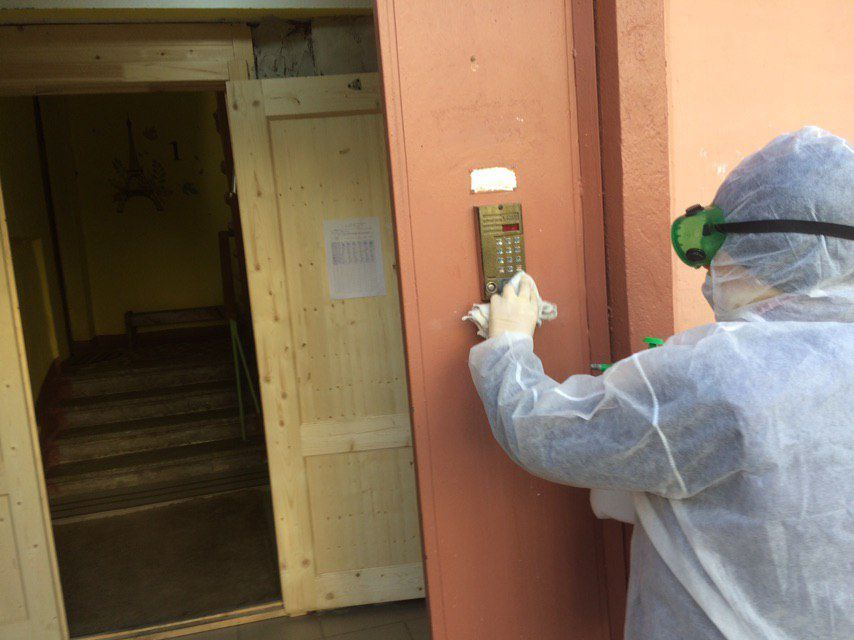 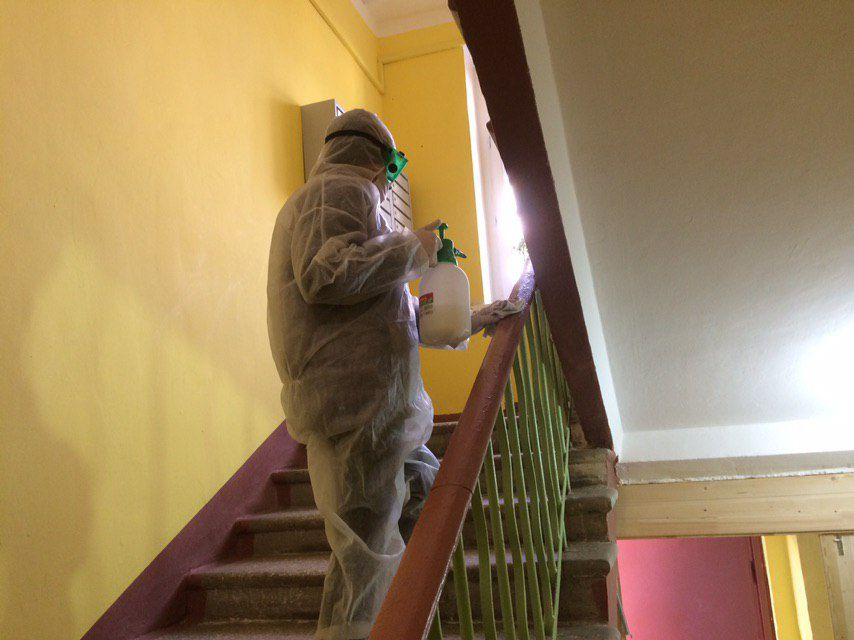 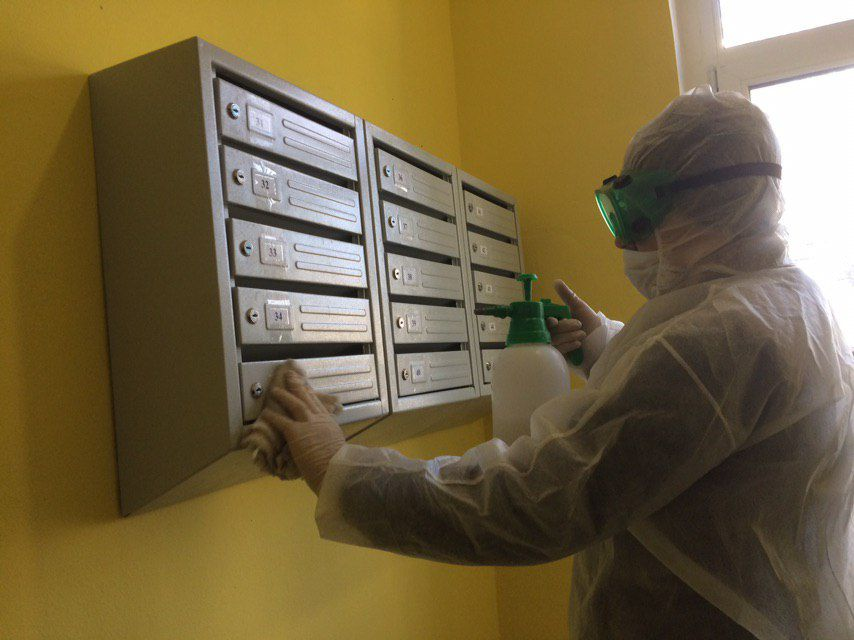 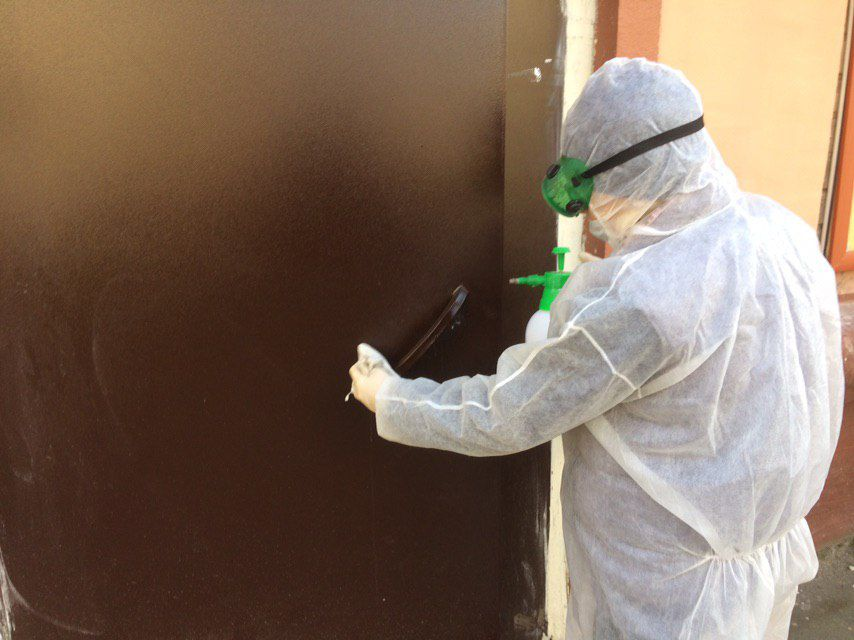 «УТВЕРЖДЕНО»Решением Совета Общественной палаты г.о. Королев Московской областиПредседатель комиссии «по местному самоуправлению, работе с территориями, общественному контролю, открытости власти,…»  Общественной палаты г.о.Королев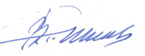 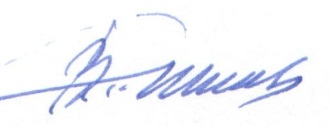 В.А.Романенков